By email: Dear SirInformation Request –  I refer to your official information request dated  regarding .In accordance with the provisions of the Official Information Act 1982, I enclose the information you requested.Yours sincerely 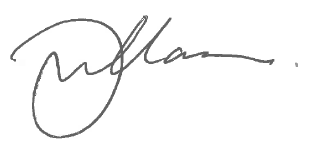 Gary WilliamsonBusiness Services Managerencl.